Grupul Parlamentar al Partidului Naţional Liberaltelefon: (021) 414 10 70                                        fax: (021) 414 10 72                                    email:pnl@cdep.Către,Președintele Senatului, Domnul Călin Popescu TăriceanuPreședintele Camerei Deputaților, Domnul Liviu Nicolae Dragnea Grupul Parlamentar al Partidului Național Liberal din Senatul României și Grupul Parlamentar al Partidului National Liberal din Camera Deputaților vă solicită, în temeiul art. 13 pct. 19 și pct. 23 din Regulamentul activităților comune ale Camerei Deputaților și Senatului, să procedați în regim de urgență, la introducerea pe ordinea de zi a ședinței comune a Camerei Deputaților și Senatului din data de  joi, 20 decembrie 2018, a proiectului de declarație privind situația economică și măsurile fiscal-bugetare îndreptate împotriva sectorului privat, propus de grupurile noastre parlamentare.Raluca TURCAN,                                                                                                Florin CÎȚU,Liderul Grupului PNL                                                                        Liderul Grupului PNLdin Camera Deputaților                                                                       din Senatul RomânieiProiect DECLARAȚIA PARLAMENTULUI ROMÂNIEI	Camera Deputaților și Senatul, întrunite în ședință comună la data de 20 decembrie 2018, ținând seama de prevederile articolului 13, pct. 23, din Regulamentul activităților comune ale Camerei Deputaților şi Senatului, în temeiul articolului 65, alineatul 2, lit. k) din Constituție, Adoptă prezenta Declarație: Declarație privind situația economică și măsurile fiscal-bugetare îndreptate împotriva sectorului privat	Parlamentul României, autoritate în fața căruia Guvernul răspunde pentru modul în care își îndeplinește activitatea, dezaprobă în mod categoric conduita adoptată de miniștri în funcție în promovarea măsurilor fiscal-bugetare, care îngrijorează în mod deosebit mediul economic și afectează încrederea în economia României. 	Parlamentul României constată o atitudine ostilă din partea Guvernului față de sectorul privat din România, manifestată prin promovarea publică a unor măsuri fiscale pe care oficialii guvernamentali le-au prezentat ca fiind decise, fără consultare prealabilă a structurilor asociative, sindicate și patronate și fără transparență decizională. 	Parlamentul României dezavuează atitudinea Guvernului și face apel la maximă responsabilitate în prezervarea echilibrelor economice, în respectarea principiilor pieței libere și în menținerea și consolidarea încrederii investitorilor români și străini. 	Parlamentul României atenționează asupra unei abateri semnificative a politicilor guvernamentale de la mandatul primit prin votul de învestitură, în baza programului de guvernare și a prezentării făcute în plenul Parlamentului de prim-ministrul Vasilica Viorica Dăncilă în ședința din 29 ianuarie 2018. Totodată, Parlamentul României reclamă lipsa unei rectificări a programului de guvernare, care să fie supus votului senatorilor și deputaților și care să acopere abaterile constatate. 	Parlamentul României condamnă mai ales gestul Guvernului de a încălca Legea finanțelor publice, respectiv de a nu înainta proiectul bugetului de stat pentru anul 2019 și a bugetului asigurărilor sociale de stat pentru anul 2019, până la data de 15 noiembrie, pentru dezbatere și adoptare de către Parlamentul României. 	Parlamentul României își exprimă întreaga disponibilitate de a dezbate, cu celeritate, și de a adopta proiectele legilor bugetare, până la finalul anului 2018, pentru a nu fi afectată buna desfășurare a Președinției Consiliului Uniunii Europene deținută de România începând cu 1 ianuarie 2019.  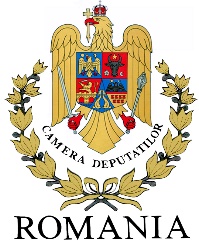 Parlamentul RomânieiCamera Deputaţilor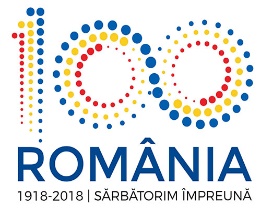 